__第一步__使用非校园IP地址打开浏览器，选择“sign in”，进入机构选择页面。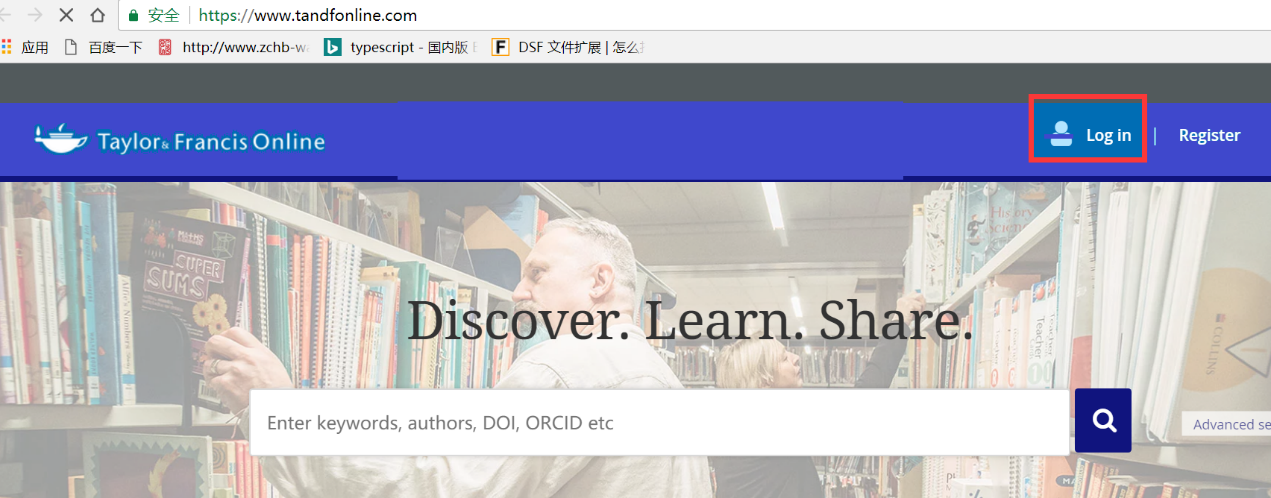 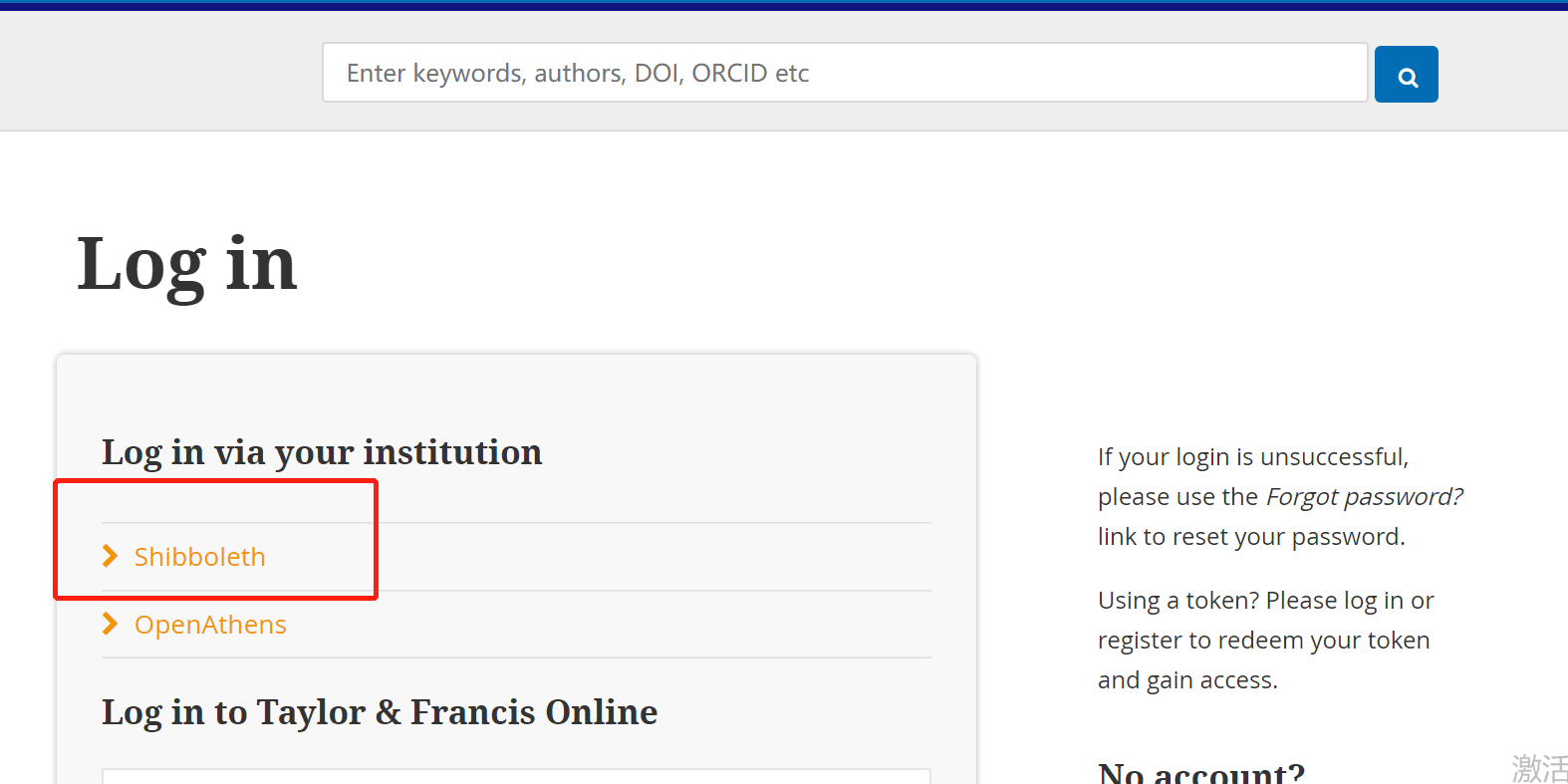 __第二步__在“search insititutions”中输入“China university of Petroleum”。并选择下拉菜单中的名称。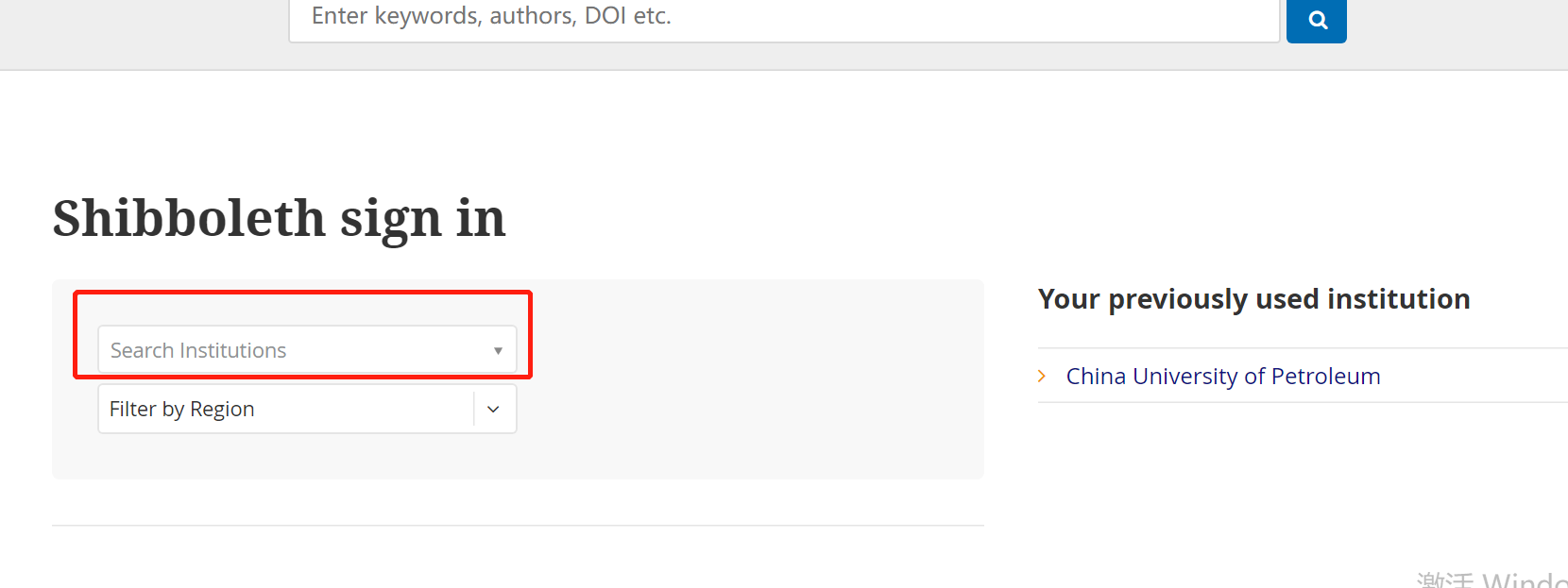 __第三步__在所在高校登录系统中输入用户名、密码。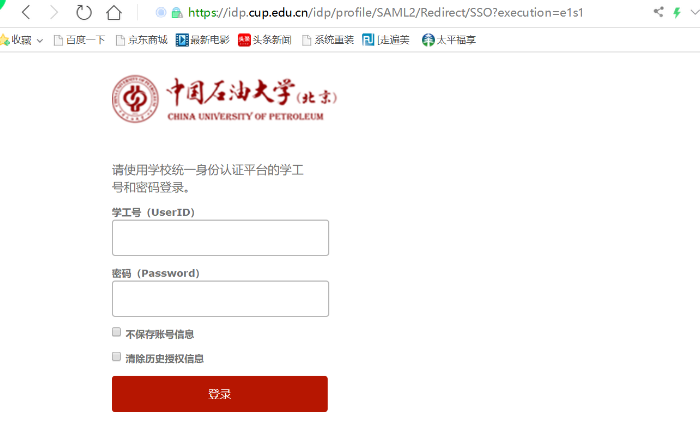 __第四步__登陆成功后，显示可访问资源页面，并出现机构名称。